阿里云邮箱提供Outlook插件，支持查看组织通讯录、写信页联系人联动搜索等。指引教程安装请点击：最新的阿里云邮箱插件安装程序，并按照指引进行安装。安装时建议您关闭outlook。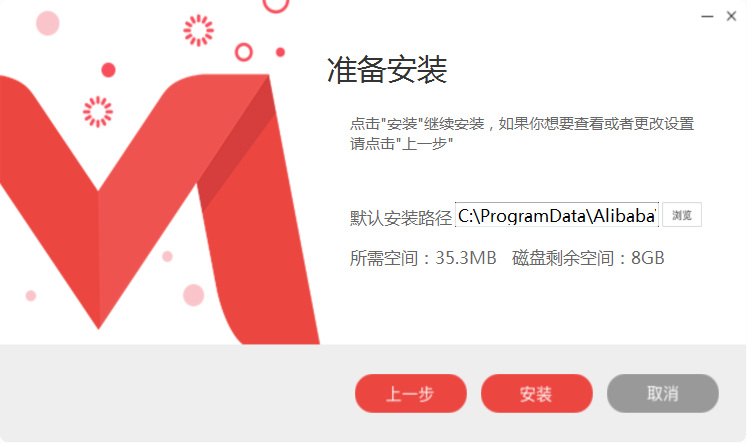 配置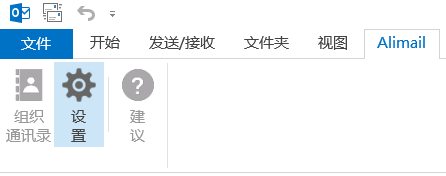 安装完毕，打开outlook，切换顶部菜单项【Alimail】，点击【设置】，进行登录操作。点击【设置】按钮，看到如下图所示：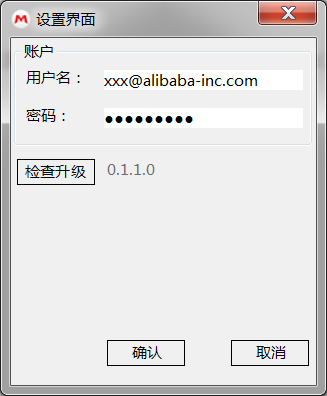 输入账号、密码进行登录操作；登录成功后其余功能放可使用；检查升级：可以检测插件是否最新，提示用户进行升级；点击【组织联系人】，如下图所示：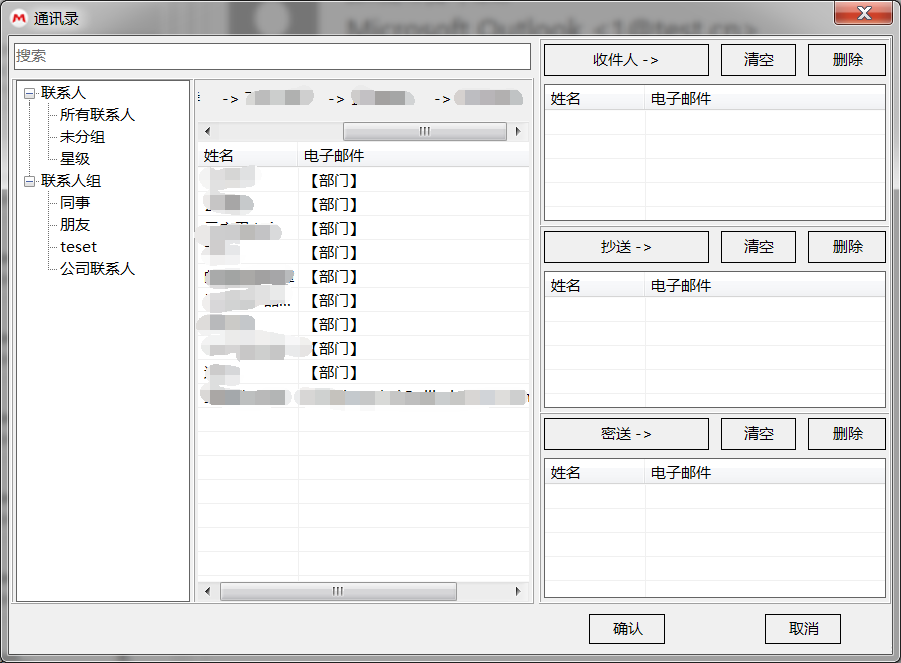 选中你希望发送的邮件地址，添加到右侧的收件人，抄送人或密抄，然后点击确定，添加到目前正在编辑的邮件中；在新建邮件时，在联系人提示框中输入字母时，系统也会自动提示适配的邮件地址，如下图所示：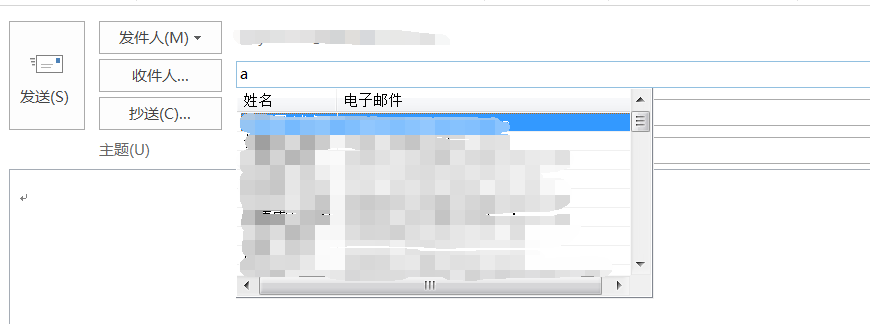 常见问题版本目前插件最低支持outlook2013, 请确保安装有outlook2013及以上版本；插件同时支持32位以及64位office;语言环境插件内置英文、简体中文、繁体中文三个语言，启动的时候根据outlook当前语言设置自动切换语言；无法安装插件会检测本机是否有安装office以及office版本号，如果本机有安装，可插件仍然提示没有检测到，可能您的注册表信息被破坏，请尝试修复一下office后再安装；版本变更记录版本变更记录版本变更记录版本变更记录时间版本说明修改人